الجمهورية الجزائرية الديمقراطية الشعبيةوزارة التعليم العالي و البحث العلمي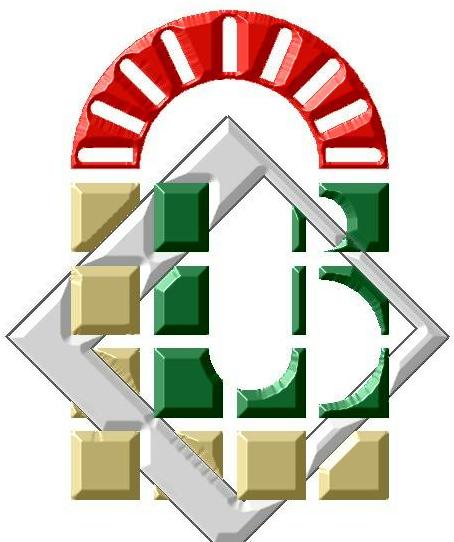 جامعة محمد خيذر – بسكرة                                 نيابة رئاسة الجامعة المكلفة بالتكوين العالي في الطورين الأول و الثاني                                                                           والتكوين المتواصل والشهادات وكذا التكوين العالي في التدرج الإسم : ................................................................................... اللقب : ......................................................................................رقم التسجيل (بطاقة الطالب) : ............................................................تاريخ و مكان الإزدياد : .........................................  بـ : ............................................... ولاية : ..........................................شهادة البكالوريا رقم :........................................دورة : .................................. شعبة: ............................................................مسجل حاليا بالسنة: .................................................... فرع : .................................................................................................التحويل المطلوبالفرع أو الميدان:............................................................... التخصص: ..................................................................................أتعهد بصحة المعلومات المقدمة                                    إمضاء الطالب (ة)                                                                  ملف طلب التحويل:استمارة طلب التحويل في ثلاث (03) نسخنسخة من شهادة البكالوريانسخة من شهادة التسجيل للسنة الحاليةنسخة من كشوف النقاط لجميع سنوات الدراسة بالجامعة.هام جدا: يودع الملف على مستوى الكلية المستقبلة (نائب العميد للبيداغوجيا)ملاحظة:  إن التحويلات البيداغوجية من صلاحيات نيابة رئاسة الجامعة للتكوين العالي فقط كما ينص على ذلك القانون المعمول به و أي تحويل يتم خارج هذا الإطار لا يعتبر قانونيا. رأي الكلية الأصليةرأي الكلية المستقبلةالتاريخ:                                 التاريخ:                             قرار نائب رئيس الجامعة للتكوين العالي في الطورين الأول و الثاني  قرار نائب رئيس الجامعة للتكوين العالي في الطورين الأول و الثاني  التاريخ:                                 التاريخ:                                 